Y Lleidr Pen-ffordd : Ydych chi'n cofio?Darllenwch y gerdd 'Y Lleidr Pen-ffordd'  ac atebwch y cwestiynau.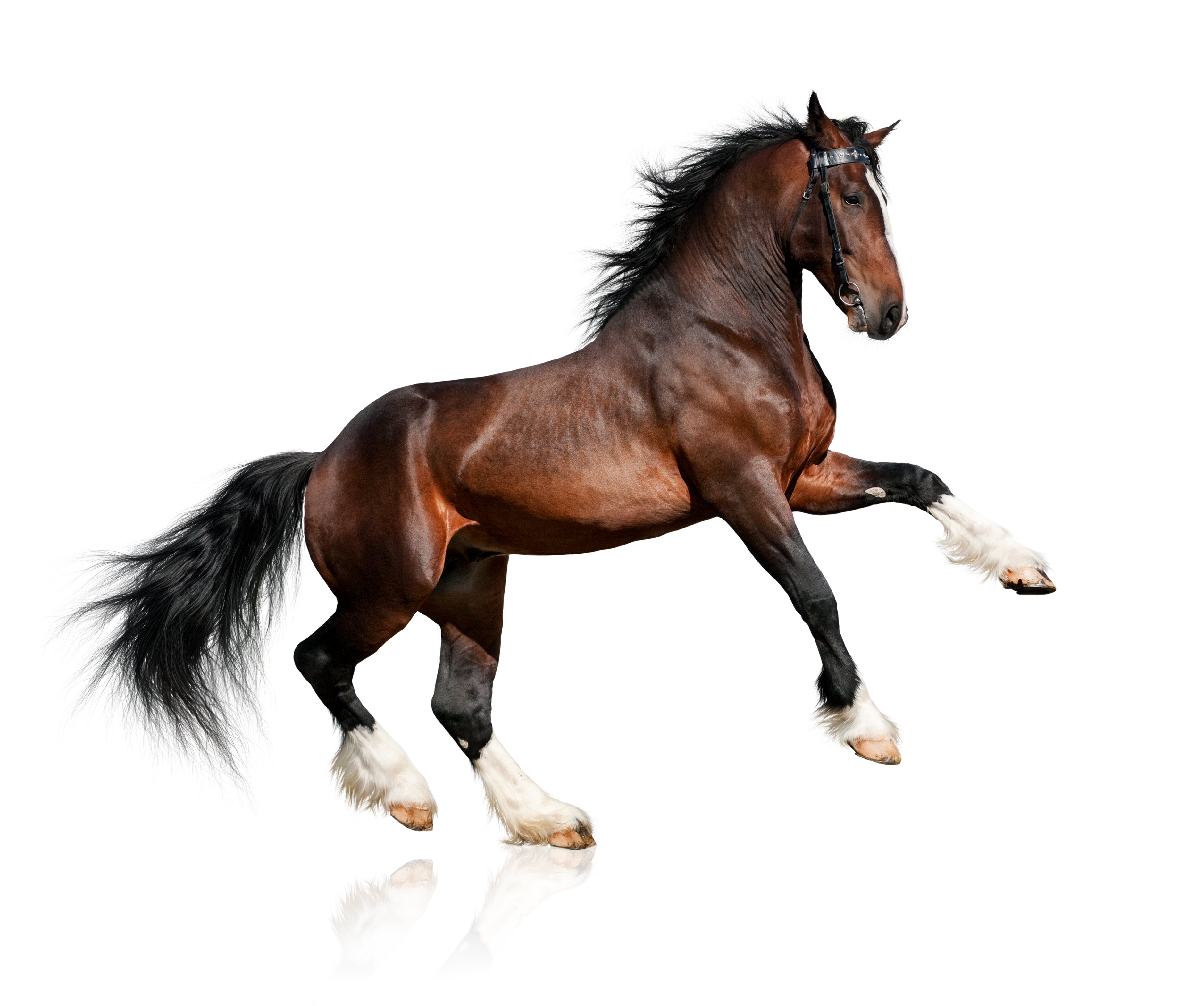 1) Ar ba amser o'r dydd mae'r gerdd wedi ei lleoli?2) Pa fath o dywydd sydd yn y gerdd?3) Beth mae'r awdur yn gallu ei glywed?4) Beth mae Twm Siôn Cati yn ei wisgo?5) Pam mae Twm Siôn Cati yn aros wrth y groesffordd?6) Pa arfau sydd gan Twm Siôn Cati?7) O ble mae'r goets fawr wedi dod?8) Sut rydyn ni'n gwybod bod y goets yn symud yn gyflym iawn?9)  Beth sydd y tu ôl i'r coed?10) Pam nad oes rhaid i'r Sgweier ‘ofni castiau Twm’?11) Ydych chi'n meddwl bod T. Llew Jones wedi llwyddo i greu naws arswydus i'r gerdd? Pam? Pam lai? 12)  Ydych chi'n meddwl bod T. Llew Jones wedi clywed sŵn carnau ceffylau go iawn? Pam? Pam lai?